POŁĄCZ PROSTOKĄTY O TAKIM SAMYM WZORZE I KOLORZE. WYTNIJ JE I WYKLEJ Z NICH DYWANIK.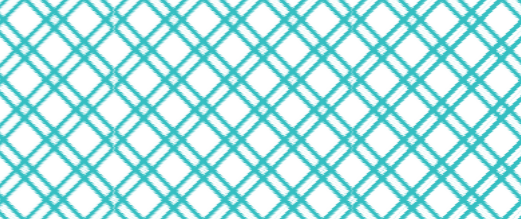 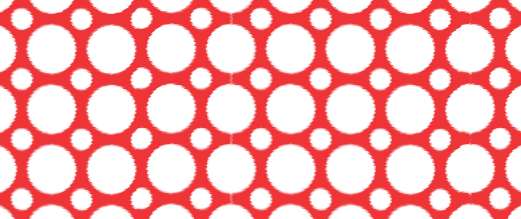 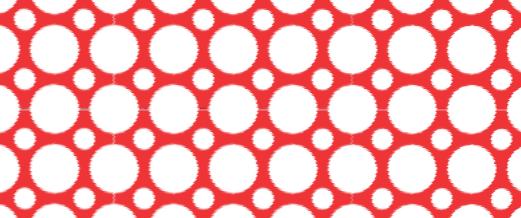 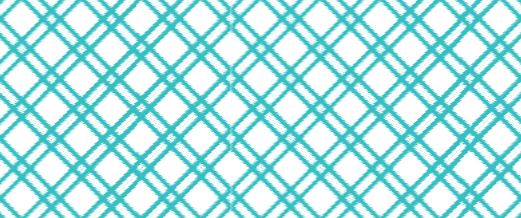 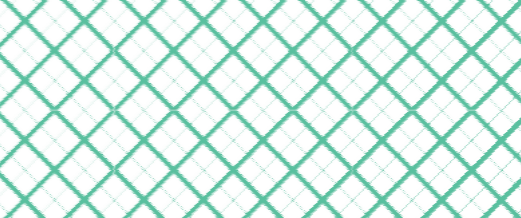 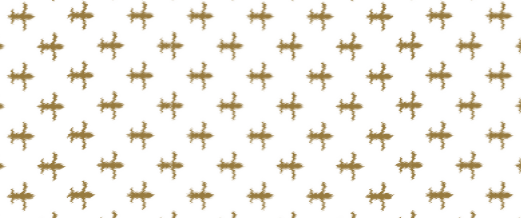 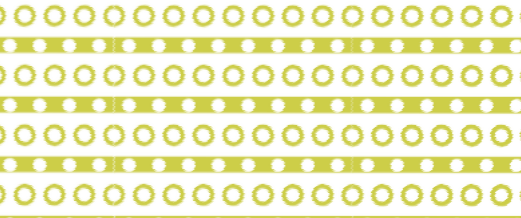 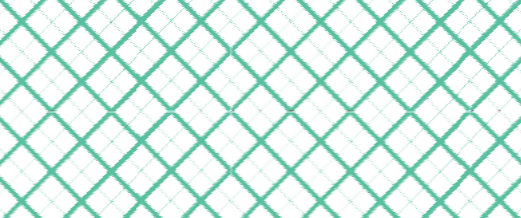 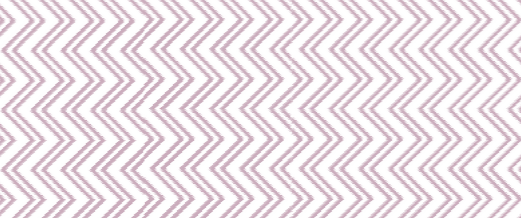 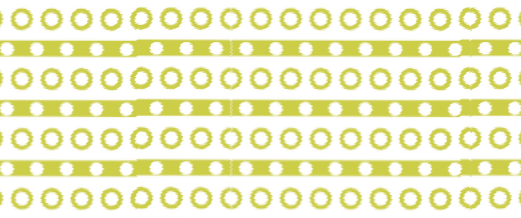 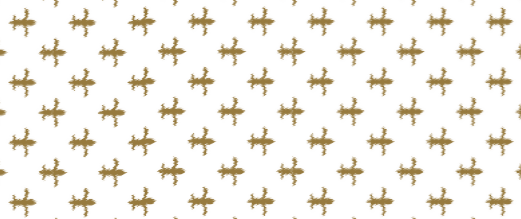 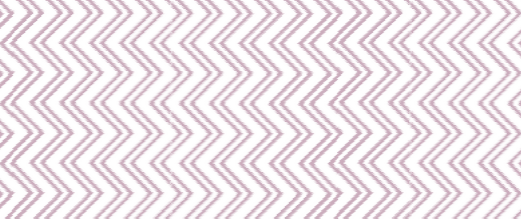 